Для поступающих в первый класс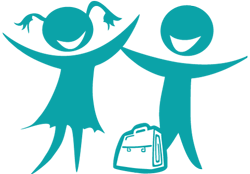 Уважаемые родители!Администрация КГУ «ОСШ № 78» доводит до вашего сведения, что согласно Типовым правилам приема в организации образования, реализующие образовательные учебные программы начального, основного среднего, общего среднего образования, прием заявлений от родителей или законных представителей детей, поступающих в первый класс, производится с 1 июня по 30 августа текущего года.  В первый принимаются дети, достигшие шести лет и дети, которым исполняется шесть лет в текущем календарном году, т.е. дети, родившиеся в сентябре-декабре 2014 года.Для детей, не посещавших дошкольные учреждения и не прошедших предшкольную подготовку, с 1 августа 2020 года организуются подготовительные курсы (учитель – Жамиленова Гульнара Ботаевна).Зачисление  детей в общеобразовательных учрежденияхВ целях реализации приказа отдела образования г. Караганды от 21 декабря 2018 года №1777 «Об автоматизации государственных услуг»  процесс приема учащихся в 1  класс будет осуществляться через автоматизированную систему http://school.kargoo.gov.kz/ ПРАВИЛА ПРИЕМА В ШКОЛУКак правильно собрать документы для школы? Подать заявку на поступление в первый класс можно двумя способами — электронное заявление и личное заявление.Воспользоваться Государственной услугой на зачисление ребенка в школу посредством портала Отдела образования города Караганда можно следующим образом:1. Ознакомиться со всеми общеобразовательными учреждениями;2. Узнать наличие количество квот для зачисления (в случае, если желаемая школа не относится по месту проживания);3. Выбрать желаемую школу;4. Заполнить электронную форму заявления на зачисление ребенка в школу;5. Получить уведомление о подаче заявления;6. Получить уведомление о регистрации заявления.Для получения данной услуги посредством портала Отдела образования города Караганда необходимо обязательное наличие электронных копий (фотография или скан) следующих документов:1. Копия свидетельства о рождении ребенка, в случае рождения до 2008 года (документ, удостоверяющий личность ребенка (оригинал требуется для идентификации личности);2. Копии 1,17 и 18 страниц документа о состоянии здоровья формы № 026/у-3, утвержденной приказом Министра здравоохранения Республики Казахстан от 24 июня 2003 года №469 "Об утверждении Инструкции по заполнению и ведению учетной формы 026/у-3 "Паспорта здоровья ребенка" (зарегистрирован в Реестре государственной регистрации нормативных правовых актов под № 2423);3. фотография ребенка;4. заключение педагого-медико-психологической комиссии (при наличии). Для получения данной услуги непосредственно в образовательном учреждении города Караганда и при зачислении вам необходимо обязательное наличие оригиналов следующих документов:1. Заявление от родителей или иных законных представителей ребенка. 2. Копия свидетельства о рождении ребенка (оригинал требуется для идентификации личности).3. «Паспорт здоровья ребёнка» (форма 026/у-3 -  со сведениями об углубленном медицинском осмотре, наличие всех прививок), с подписью врача и печатью лечебного учреждения (формат А4 с обложкой).4. Оригинал формы 063/у (прививочная форма).5. Фотографии размером 3х4 см (2 штуки).Услугополучатели – иностранцы и лица без гражданства также предоставляют один из следующих документов, определяющих их статус, с отметкой о регистрации по месту проживания:иностранец – вид на жительство иностранца в Республике Казахстан;лицо без гражданства – удостоверение лица без гражданства;беженец – удостоверение беженца;лицо, ищущее убежище - свидетельство лица, ищущего убежище;оралман – удостоверение оралмана.Примечание: подача электронной заявки в школу будет доступна с 8:00 1 июня 2020 года. При электронной подаче заявления, родителям необходимо после предоставить документы в учебное заведение. Личная подача заявления в учебное заведение требует личного присутствия родителей в школе сразу с пакетом всех документов. ВСЮ ИНФОРМАЦИЮ МОЖНО УЗНАТЬ НА ПОРТАЛЕ:http://school.kargoo.gov.kz/Внимание!Инструкция по приему и зачислению детей в 1  класс.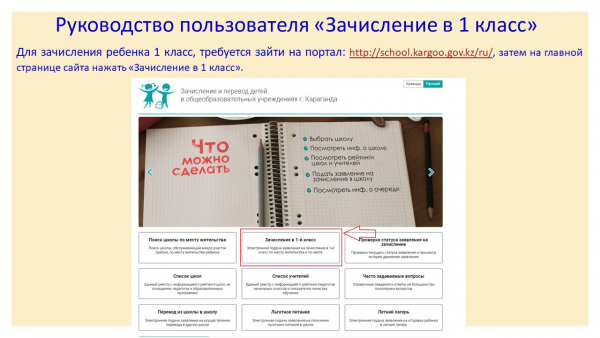 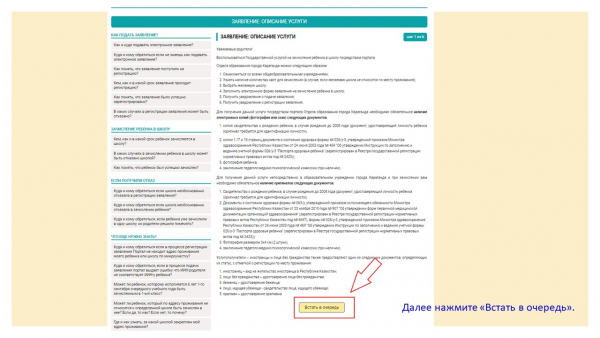 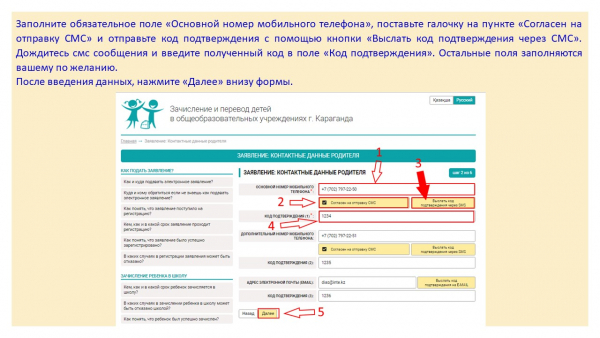 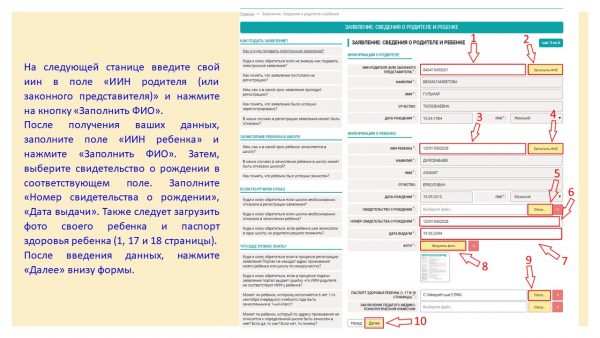 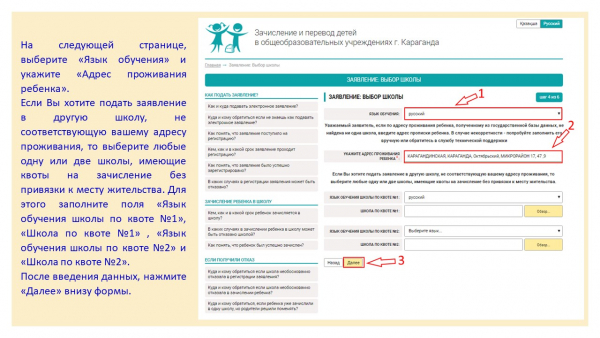 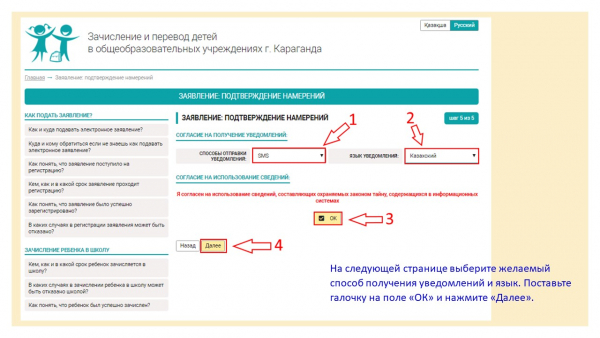 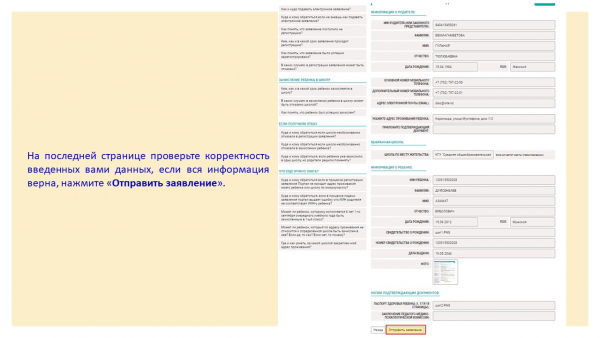 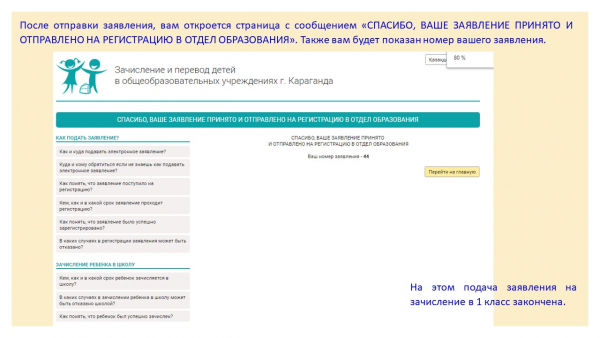 